These are the 14.5 gram balls used for the Catapult event.ALMOSTGOLF Limited Flight Practice Foam Golf Balls – Realistic Spin, Trajectory, & Accuracy TrainingVisit the ALMOSTGOLF Store4.5 4.5 out of 5 stars    546 ratings| Search this pageAmazon'sChoicein Practice Golf Balls by ALMOSTGOLF50+ bought in past monthYou could have earned $108.50 in rewards on your Amazon purchases over the past year with 5% back with an Amazon Prime Store Card. Apply now and get a $80 Amazon Gift Card upon approval. Learn moreTop of FormSize:      Select                  10 Balls                10 pk             24 Balls             240 Balls (Bulk)   10 pkColor: Yellow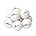 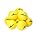 Bottom of FormAbout this itemLIMITED FLIGHT PRACTICE GOLF BALLS: Every golfer knows that the secret to lower scores is practice, but it isn’t always convenient to pack up and go to the driving range. Our Foam Golf Balls from Almost Golf offer true-flight characteristics that allow you to accurately assess your golf swing, ball striking, and follow through - all from the convenience of your back yard.HIGH TECH, ULTRA DURABLE: Perfectly balanced for true spin, trajectory and accuracy. Its unique cross-linked foaming and internal pressure results in a .32 COR rating, approximately one third of a traditional golf ball. Compared to other limited distance balls on they will not crack, shred or become deformed from regular golf play.PRACTICE ANYWHERE: Our practice golf balls bring all the fun of golf to your backyard. The golf ball travels approximately one-third the distance of a normal golf ball so it's perfect for practice in your yard, at a park, or a school field. Neighborhood safe! Great for outdoor corporate events and parties.SPECIAL FEATURES: First off-course safe ball with real ball performance. True fade & draw, out performs wiffle, blown plastic balls, & nerf-like spongy balls. The golf balls float in the water making it easier to fish out and continue practicing! Comes in 2 easy-to-spot colors, White & High Visibility YellowFOR STUDENTS AND PROS: Perfect for junior golfers as they're easy to get in the air while increasing confidence that they are improving and help encourage interest in a game that lasts a lifetime. Daily practice is easy when you don't have to haul your clubs to a driving rangeTHE PERFECT GIFT: Makes an excellent present for Fathers Day (or Mothers Day!), great for dad, grandpa or any golf enthusiast for their birthdayPrice:$24.99$24.99 ($2.50$2.50 / Count) Two-DayFREE Returns BrandALMOSTGOLFMaterialFoamColorYellowAge Range (Description)AdultItem Weight5.6 Ounces